AusbildungseinrichtungName der Ausbildungseinrichtung:	Adresse der Ausbildungseinrichtung:		Fachrichtung / Ausbildungsschwerpunkt:	Wochenstunden Projektmanagement:		Kontaktperson Ausbildungseinrichtung:		(z.B. PM-Lehrer*in / Vortragende*r)E-Mail Adresse:		Telefonnummer:			ProjektteamProjektname:			Art des Projekts1:	Projektmanager*in:	Projektteammitglieder:		Schulstufe oder Semester, in dem 				das Projekt durchgeführt wurde:Das wievielte Jahr haben die 	Einreichenden PM-Unterricht?Kontaktperson für die Einreichung2:	(z.B. Projektmanager*in oder Teammitglied)E-Mail Adresse:	Telefonnummer:	1 Übungsprojekt, Jahrgangsprojekt, Diplom-/Abschlussprojekt…2 Diese Person gilt als Ansprechperson für das pma award office und wird unter der angegebenen E-Mail Adresse über den Erfolg      der Einreichung informiert. ProjektWas waren die Projektziele?Welche der geplanten Projektziele wurden erreicht?Welche der geplanten Projektziele wurden nicht erreicht und warum?Wie lange hat das Projekt gedauert?Beschreiben Sie, wie Projektmanagement zum Managen Ihres Projekts angewandt wurde:(max. 300 Worte)Warum ist das Projekt exzellent und verdient den pma junior award?(max. 300 Worte)Projektdokumentation & PräsentationsvideoBitte übermitteln Sie mit der Einreichung die erstellte und relevante Projektdokumentation z.B.: PM-Pläne des ProjektsProjektzeitplanProjektstrukturplanKostenplanDarstellung der ProjektorganisationProjektumweltanalyse…Die Einreichenden verpflichten sich im Falle einer positiven Beurteilung und der Erlangung des Finalisten-Status ein zweiminütiges Präsentationsvideo des Projekts zu erstellen.DatenschutzerklärungDas einreichende Projektteam erklärt sich damit einverstanden, dass das eingereichte Video-, Ton- und Bildmaterial zu Informationszwecken und zu Zwecken der Selbstdarstellung von pma z.B. in Presseaussendungen, auf der Website von pma, den Social Media-Kanälen oder in Newslettern verwendet werden darf.    Ort, Datum		Unterschrift der projektleitenden Person Erklärung der einreichenden AusbildungseinrichtungIch bestätige, dass das eingereichte Projekt die Bewerbungskriterien des pma junior awards erfüllt und es das einzige Projekt der angegebenen Fachrichtung ist, welches durch meine Ausbildungseinrichtung eingereicht wird.    Ort, Datum		Unterschrift der Kontaktperson der Ausbildungseinrichtung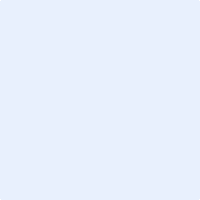 